1  1       Contrat d’engagement solidaire  "Volailles" 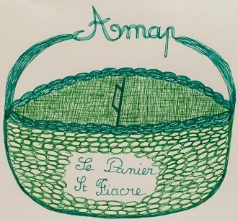 2022AMAP - Le Panier saint Fiacre – La ferme "Les Renouées"Entre 							Et		La ferme « Les Renouées"				Nom		Michel REVAULT					Prénom 	Les Gilleteries						Adresse	37320 – TRUYES							Dit "l’éleveur"						Dit "l'abonné/e"Dans le cadre de : L’association « Le Panier saint Fiacre »5, square Bellini – 91090 LissesObjet du contrat :Ce présent contrat a pour objet de fixer les modalités et les conditions de l’engagement des parties signataires pour l’achat de volailles en vue de soutenir Michel Revault à la ferme "Les Renouées".Engagements des parties :Les signataires du présent contrat s'engagent à respecter les principes et engagements définis dans la Charte des AMAP, entre autres :Engagements de l’abonné/eAuprès de l’éleveur : préfinancer la production ; accepter d’assumer les imprévus liés à l’élevage (intempéries, maladies) et participer au dialogue qui est instauré entre l’association et l’éleveur, apporter une aide directe et solidaire,Auprès de l’association : assurer au moins 1 permanence de livraison ; participer aux réunions (Assemblée Générale, et diverses animations, …)Engagements de l’éleveur partenaire :Livrer 7 fois dans la saison, des poulets et des pintades de qualité, de sa ferme,Être présent lors des livraisons et donner régulièrement des nouvelles de la ferme,Être transparent sur ses méthodes de travail et le mode de fixation des prix,Accueillir les abonné/es sur sa ferme au moins 1 fois pendant la saison d'engagement,Adhérer au Réseau Amap dans une optique de cohérence et de coopération avec les autres agriculteurs du Réseau.Modalités préparation/livraison :Jour de livraison : le Jeudi (de 17h30 à 19h)Lieu : la salle Cocteau, Mail de l’Ile de France à LISSES (91090)Dates de livraisons :20 janvier, 17 mars, 14 avril, 23 juin, 15 septembre, 20 octobre, 17 novembre (Ces jours et lieu de livraison seront respectés dans la mesure du possible. Cependant, s’il devait y avoir un changement ponctuel, les adhérents seront informés à l’avance afin qu’ils puissent s’organiser pour récupérer leurs volailles).Deux formules : petit ou / et gros      (7 livraisons)Le prix du poulet est fixé à 10,70 € le kilo. Pour assurer un préfinancement, on se base sur Prix et modalités de paiement Le poids des volailles livrées sera enregistré à chaque livraison par la personne référente du contrat « volailles » au sein de l’association. Les chèques d’engagement seront remis au référent lors de la signature du contrat.Un ajustement sera effectué après la dernière livraison : l’éventuel montant inférieur ou supérieur à 5 euros sera reporté sur le contrat de l’année suivante.Les chèques seront libellés à l’ordre de « Michel REVAULT » (tous datés du jour de la signature du contrat).La personne référente du contrat volailles a la charge de les remettre à l’éleveur à chaque livraison.En cas de situation exceptionnelle (catastrophe climatique, etc.) :Les conditions d'application de ce contrat pourront être revues dans ce cas lors d'une réunion spécifique organisée par l’association réunissant les abonné/es, l'agriculteur partenaire, et, si besoin, un/e représentant/e du réseau régional des AMAP.Ce contrat est établi en trois exemplaires, un pour l’éleveur, un pour l’abonné/e et un pour archivage au sein de l’association.Fait en trois exemplaires à Lisses, le 20/01/2022	L’abonné/e	L’éleveur partenaire	 	 Michel REVAULT		PETIT :                  un poids moyen de 2.00 kg soit         21,40 €     (vingt-et-un euros 40 centimes)                                                                                                    nombre :              GROS :                   un poids moyen de 2,61 kg soit         27,90 €     (vingt-sept euros 90 centimes)                             nombre :          RILLETTES :          un pot de 180 grammes                        6,50 €       (six euros 50 centimes)                             nombre :          X CHEQUES = [nbr de poulets] x [21.40€ petit ou / et 27.90€ gros] + [nbr de pots] x [6,50€] (Vous avez la possibilité de faire 2 ou 3 chèques au lieu de 7 : les encaissements seront espacés sur l’année)